Акция выходного дня«ДЕНЬ ЗДОРОВЬЯ»(на стадионе «Авангард»)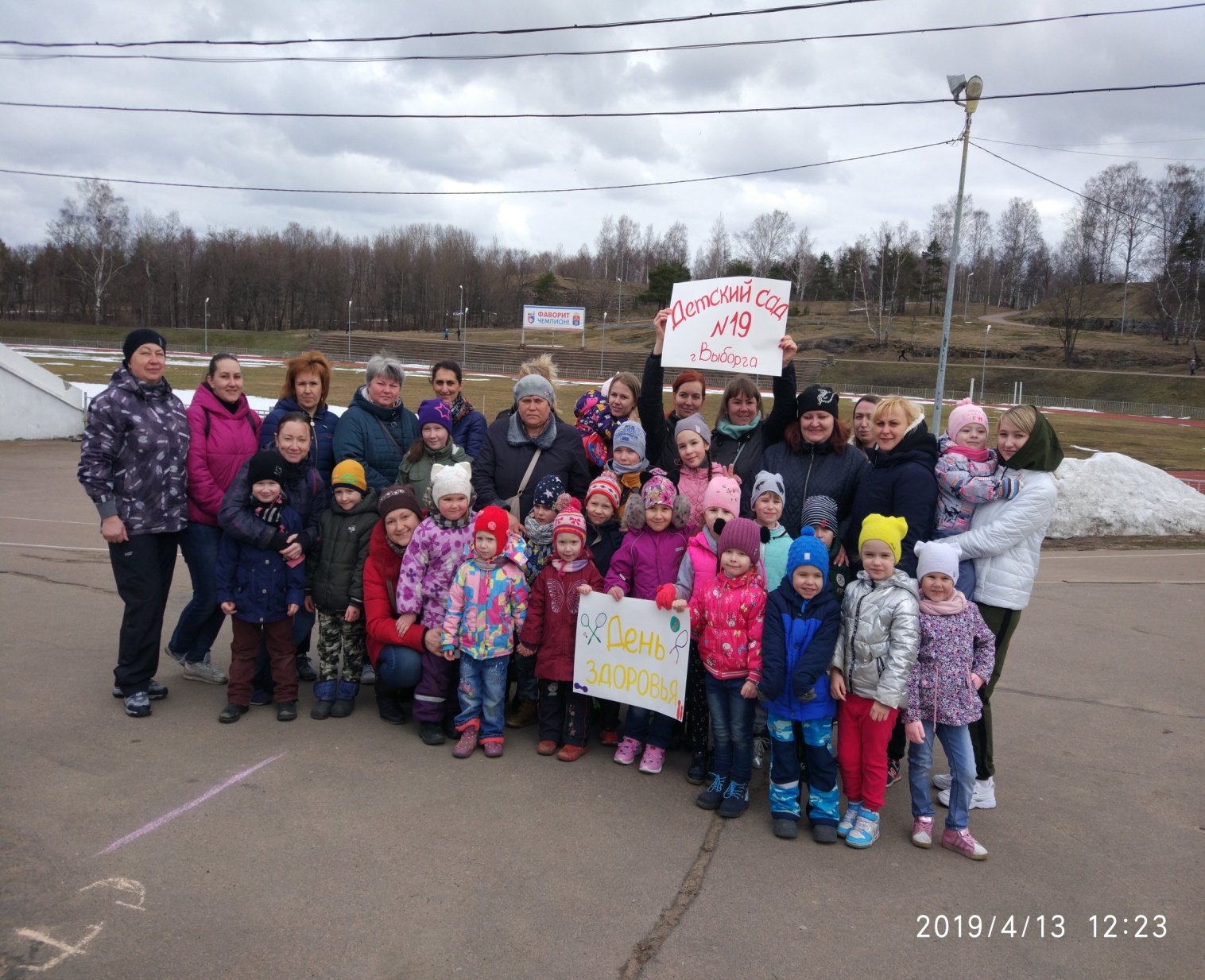                 Помнить должен стар и млад,Что здоровье - это кладТы здоровьем дорожиС физкультурою дружи!  Здоровье в порядке, спасибо зарядке!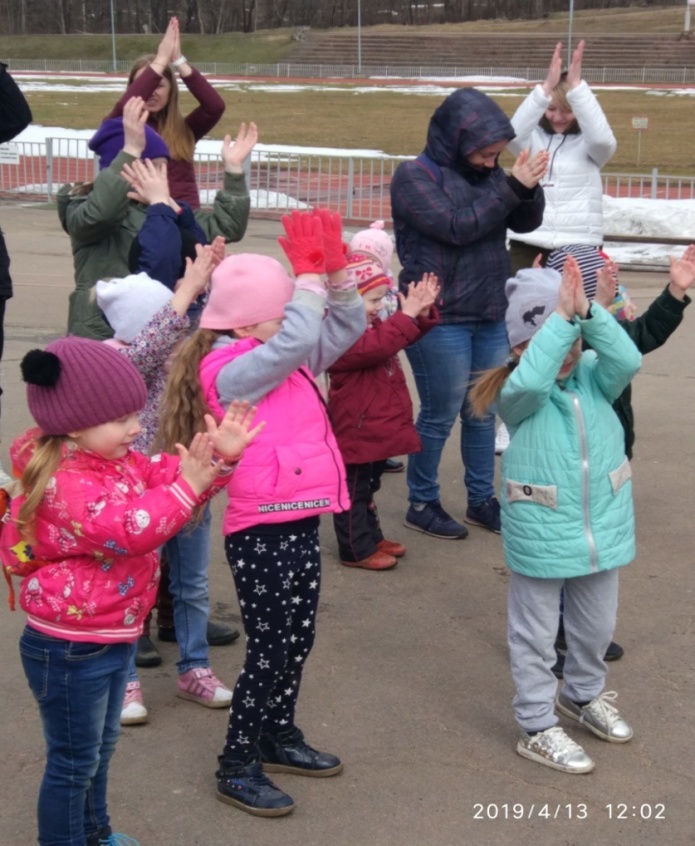 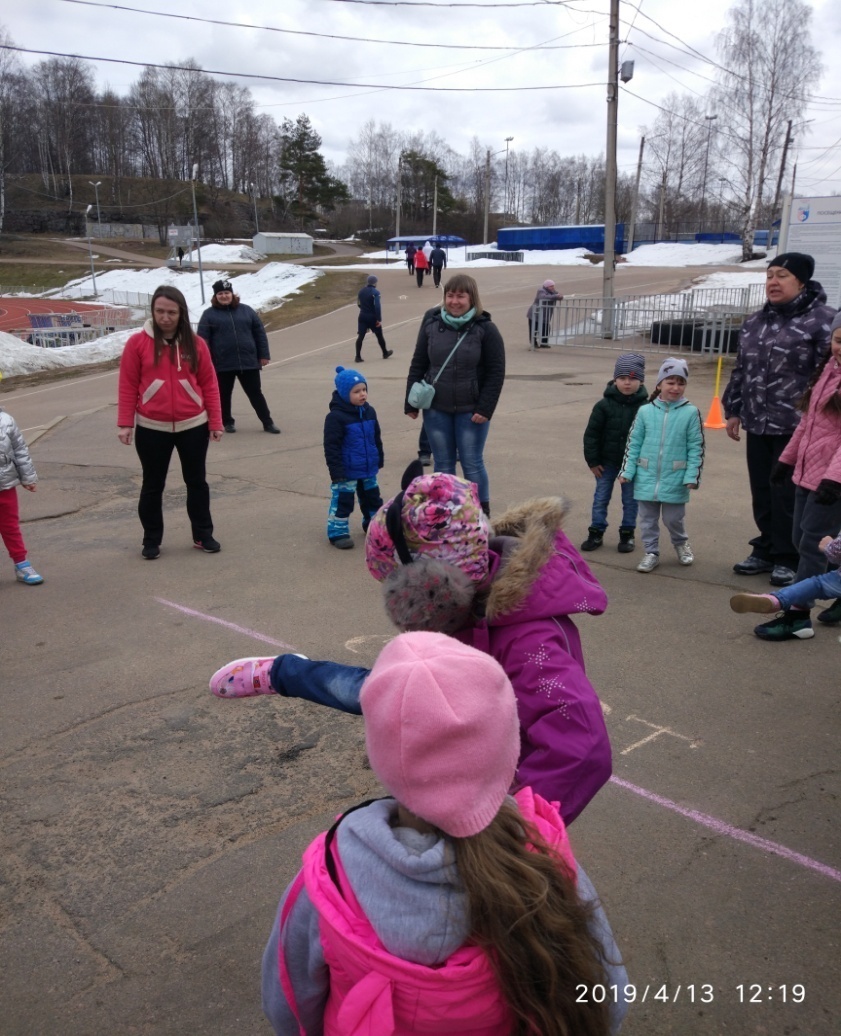                   Парад эстафет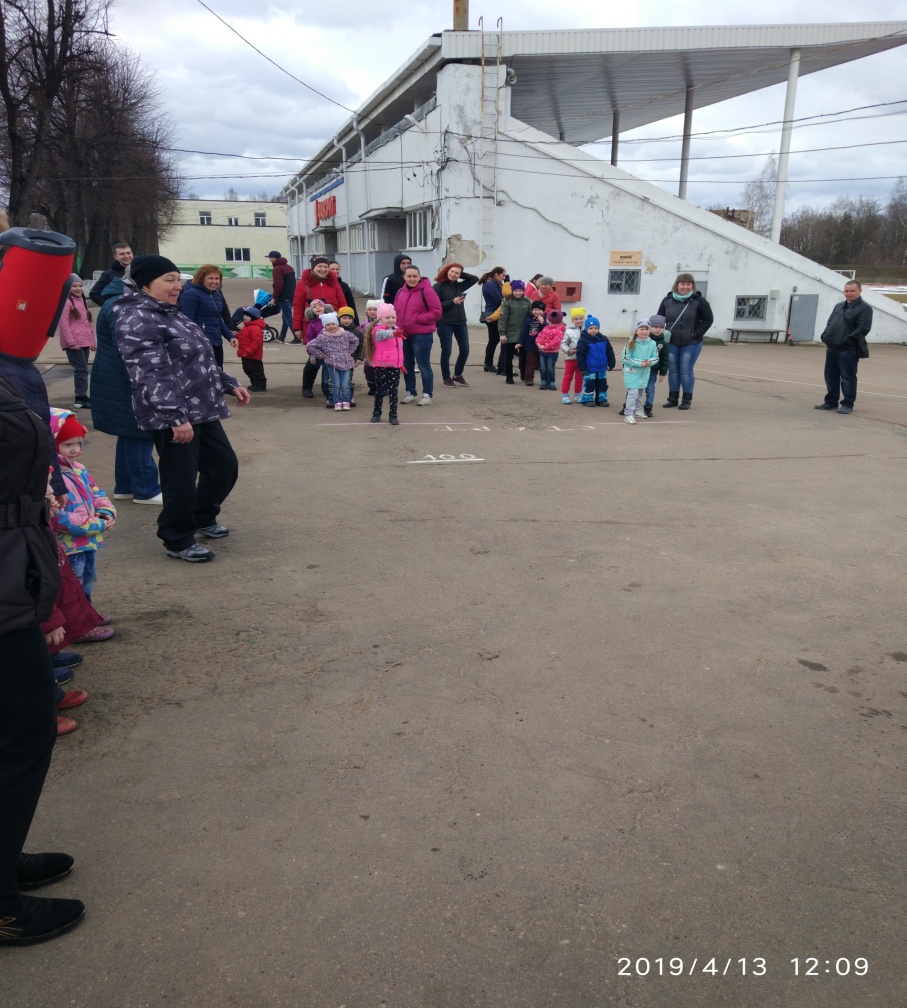 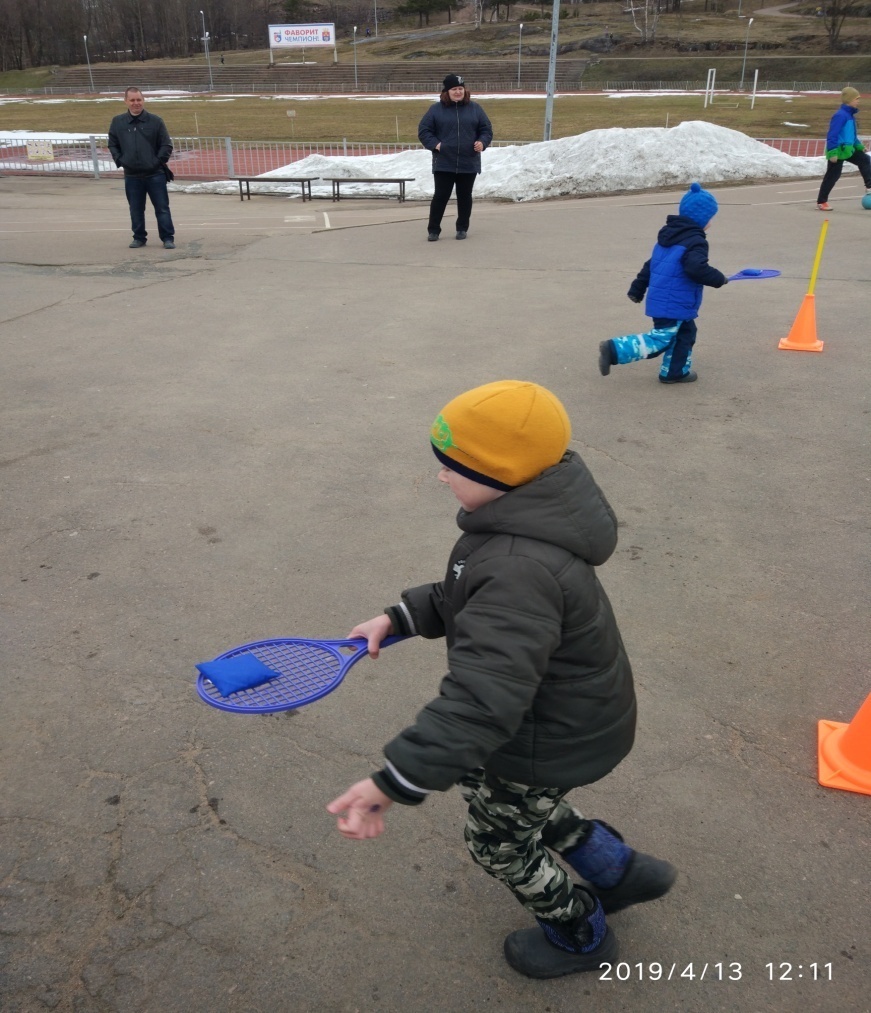                     «Мяч бери, быстрей беги!»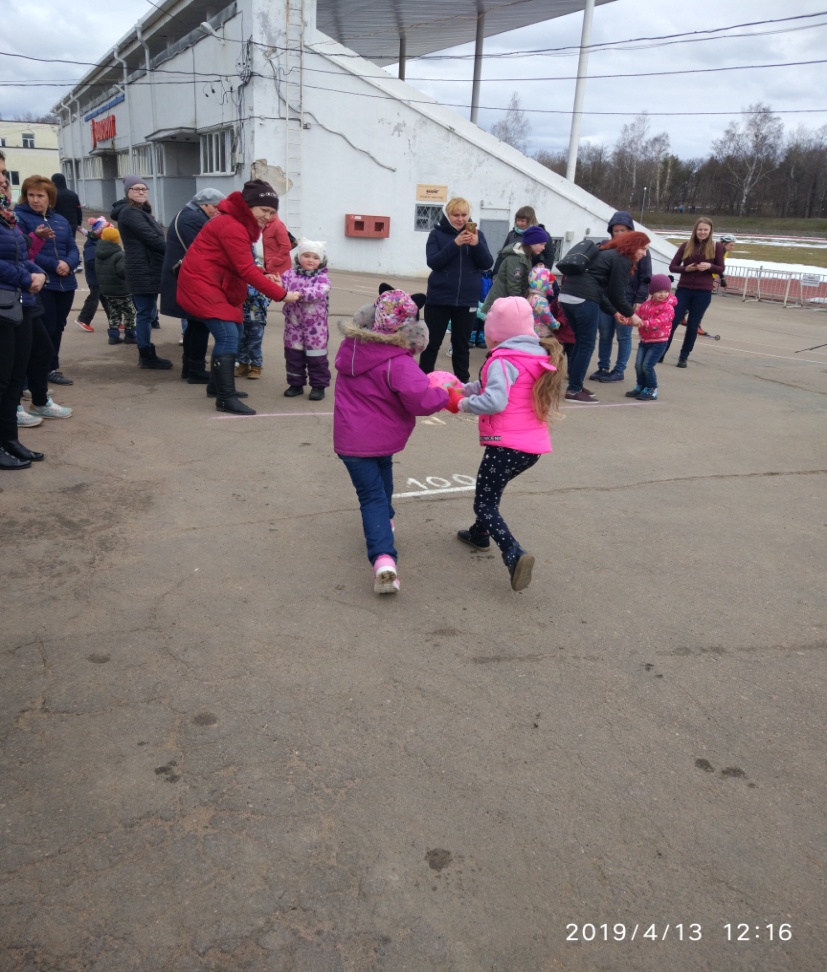 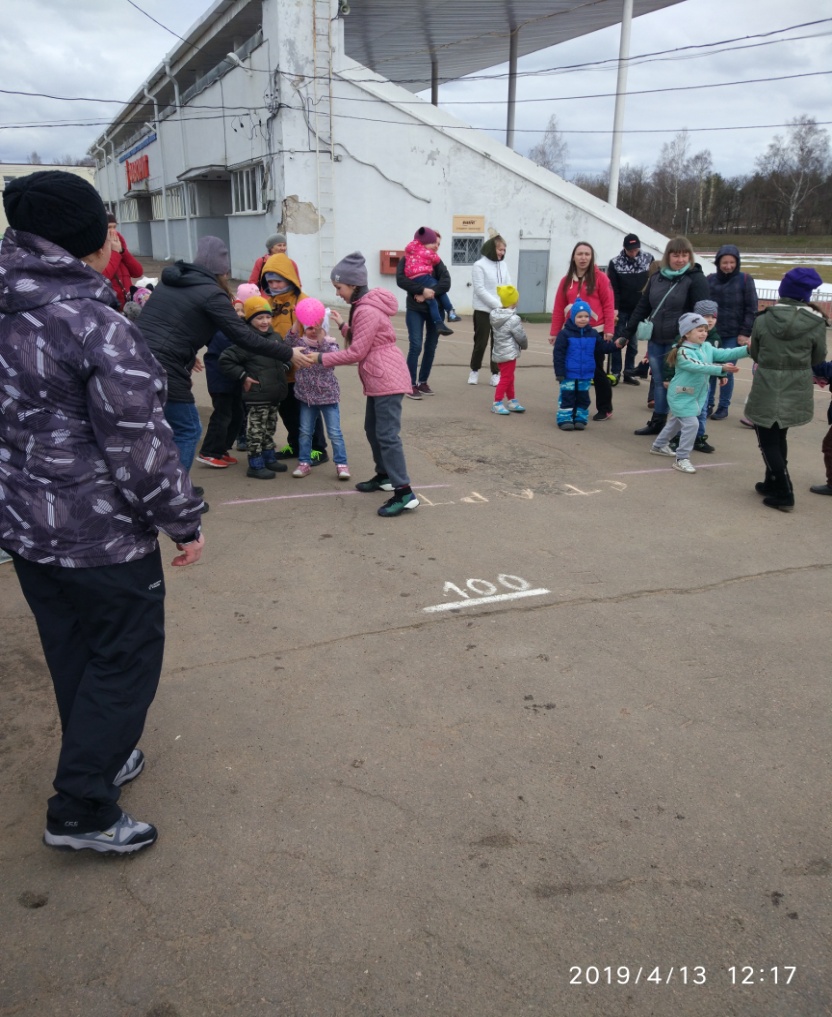 «Эстафета с  конфетой!»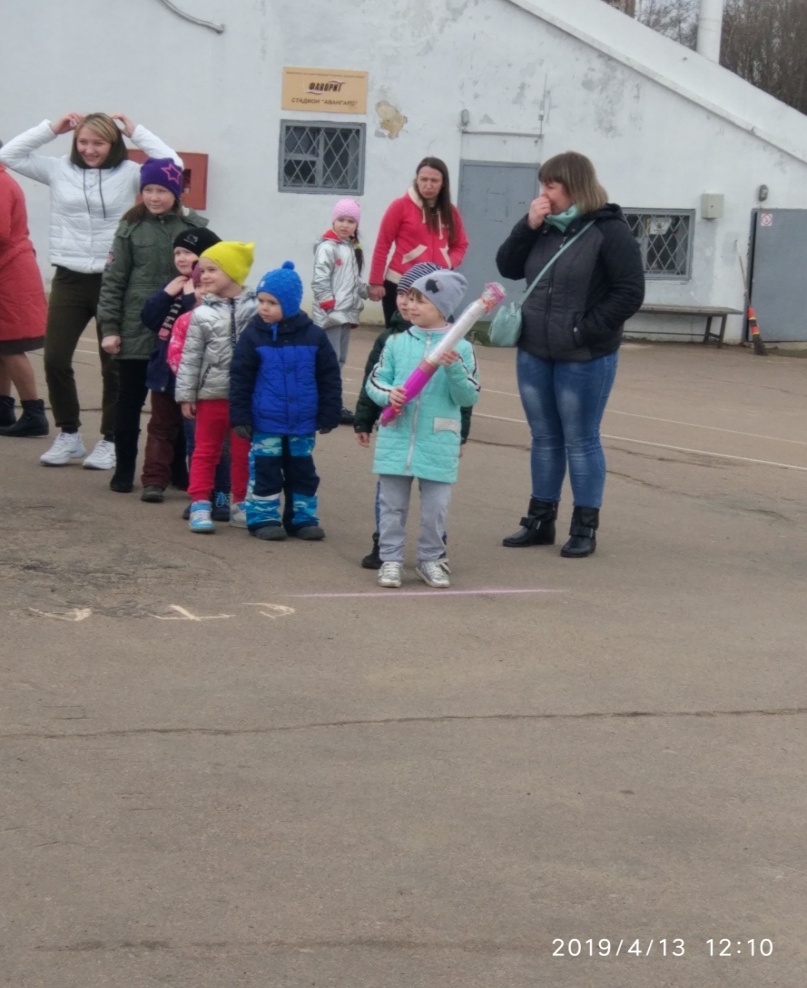 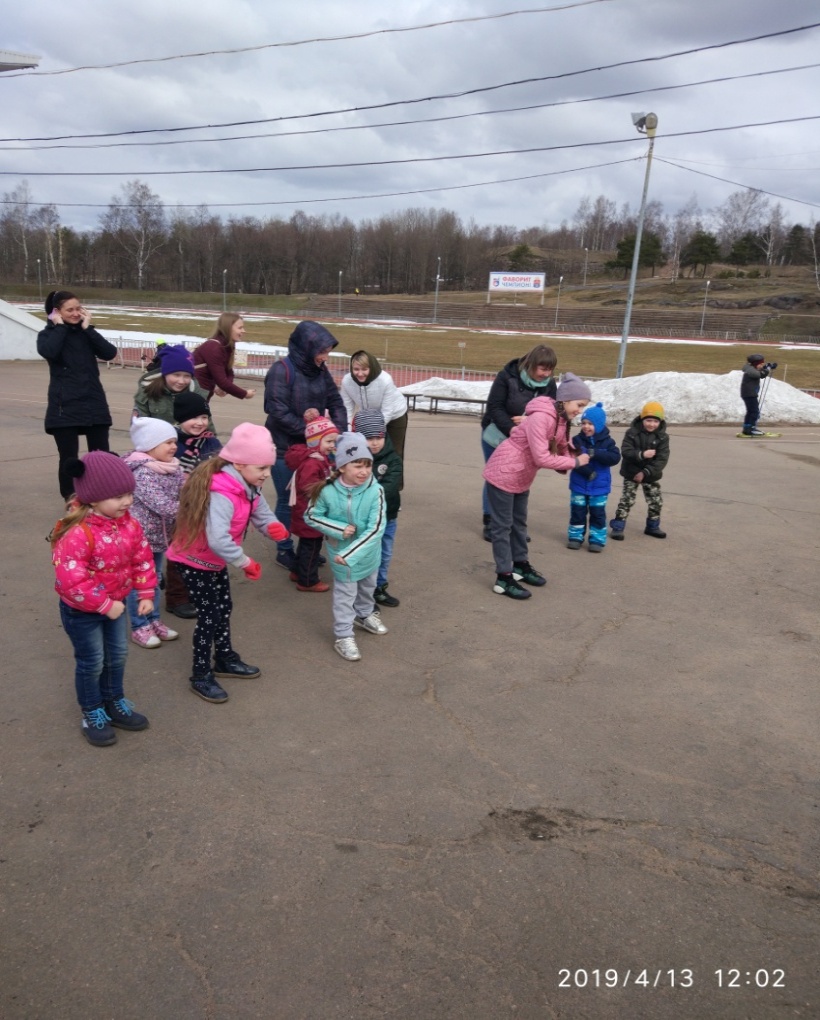 